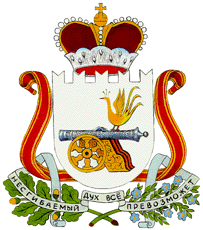 АДМИНИСТРАЦИЯ                              СЛОБОДСКОГО СЕЛЬСКОГО ПОСЕЛЕНИЯДЕМИДОВСКОГО РАЙОНА СМОЛЕНСКОЙ ОБЛАСТИ Р А С П О Р Я Ж Е Н И Еот  27  декабря  2022 года                 № 34-рОб утверждении перечня главных администраторов источников финансирования дефицита бюджета Слободского сельского поселения Демидовского района Смоленской области В соответствии с пунктом 4 статьи 160.2 Бюджетного кодекса Российской Федерации: Утвердить прилагаемый перечень главных администраторов источников финансирования дефицита бюджета Слободского сельского поселения Демидовского района Смоленской области.2. Распоряжение Администрации Слободского сельского поселения Демидовского района Смоленской области от 28.12.2021г № 35-р «Об утверждении перечня главных администраторов источников финансирования дефицита бюджета Слободского сельского поселения Демидовского района Смоленской области» признать утратившим силу.3. Настоящее распоряжение вступает в силу с 01.01.2023 года и распространяет свое действие на правоотношения, связанные с составлением, рассмотрением и утверждением проекта решения о бюджете Слободского сельского поселения Демидовского района Смоленской области на 2023 год и на плановый период 2024 и 2025 годов.  Глава муниципального образованияСлободского сельского поселенияДемидовского района Смоленской области                                                Г.В.Заварзина                                                                                        Утвержденраспоряжением Администрации Слободского сельского поселения Демидовского района Смоленской областиот  27.12.2022 № 34-р Переченьглавных администраторов источников финансирования дефицита бюджета Слободского сельского поселения Демидовского района  Смоленской области(далее – местного бюджета)Код бюджетной классификации Российской ФедерацииКод бюджетной классификации Российской ФедерацииНаименование главного администратора источников финансирования местного бюджета, наименование кода группы, подгруппы, статьи и вида источника финансирования дефицита местного бюджетаглавного администратораГруппы, подгруппы, статьи и вида источника финансирования дефицита местного бюджетаНаименование главного администратора источников финансирования местного бюджета, наименование кода группы, подгруппы, статьи и вида источника финансирования дефицита местного бюджета123963Администрация Слободского сельского поселения Демидовского района Смоленской областиАдминистрация Слободского сельского поселения Демидовского района Смоленской области96301 02 00 00 10 0000 710Привлечение сельскими поселениями кредитов от кредитных организаций в валюте Российской Федерации96301 02 00 00 10 0000 810Погашение сельскими поселениями кредитов от кредитных организаций в валюте Российской Федерации96301 03 01 00 10 0000 710Привлечение кредитов из других бюджетов бюджетной системы Российской Федерации бюджетами сельских поселений в валюте Российской Федерации96301 03 01 00 10 0000 810Погашение бюджетами сельских поселений кредитов из других бюджетов бюджетной системы Российской Федерации в валюте Российской Федерации96301 05 02 01 10 0000 510Увеличение прочих остатков денежных средств бюджетов сельских поселений96301 05 02 01 10 0000 610Уменьшение прочих остатков денежных средств бюджетов сельских поселений